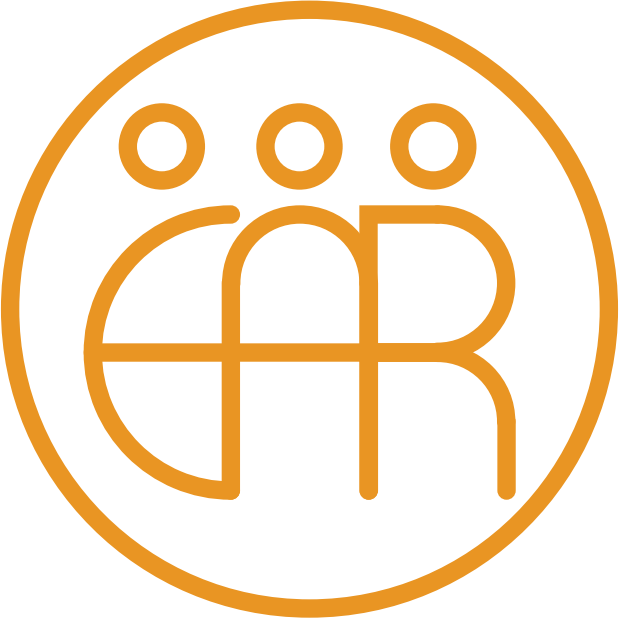 Anexo II: Ficha de inscripción “Voluntario”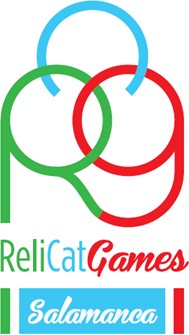 (Enviarla cumplimentada junto a la autorización de privacidad y difusión de imágenes asrelicatgamesalamanca@gmail.com )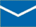 DATOS DEL VOLUNTARIO/ANombre: Dirección:Localidad:	Provincia:C. P.	Teléfono:Correo electrónico:DATOS DEL CENTRONombre:	Curso:Localidad:C. P.En	a	de	de 202_Vº Bº Del padre o la madre ( en el caso de los menores de edad)Fdo.  	La participación en los V ReliCat Games supone la aceptación de las bases de la convocatoria.